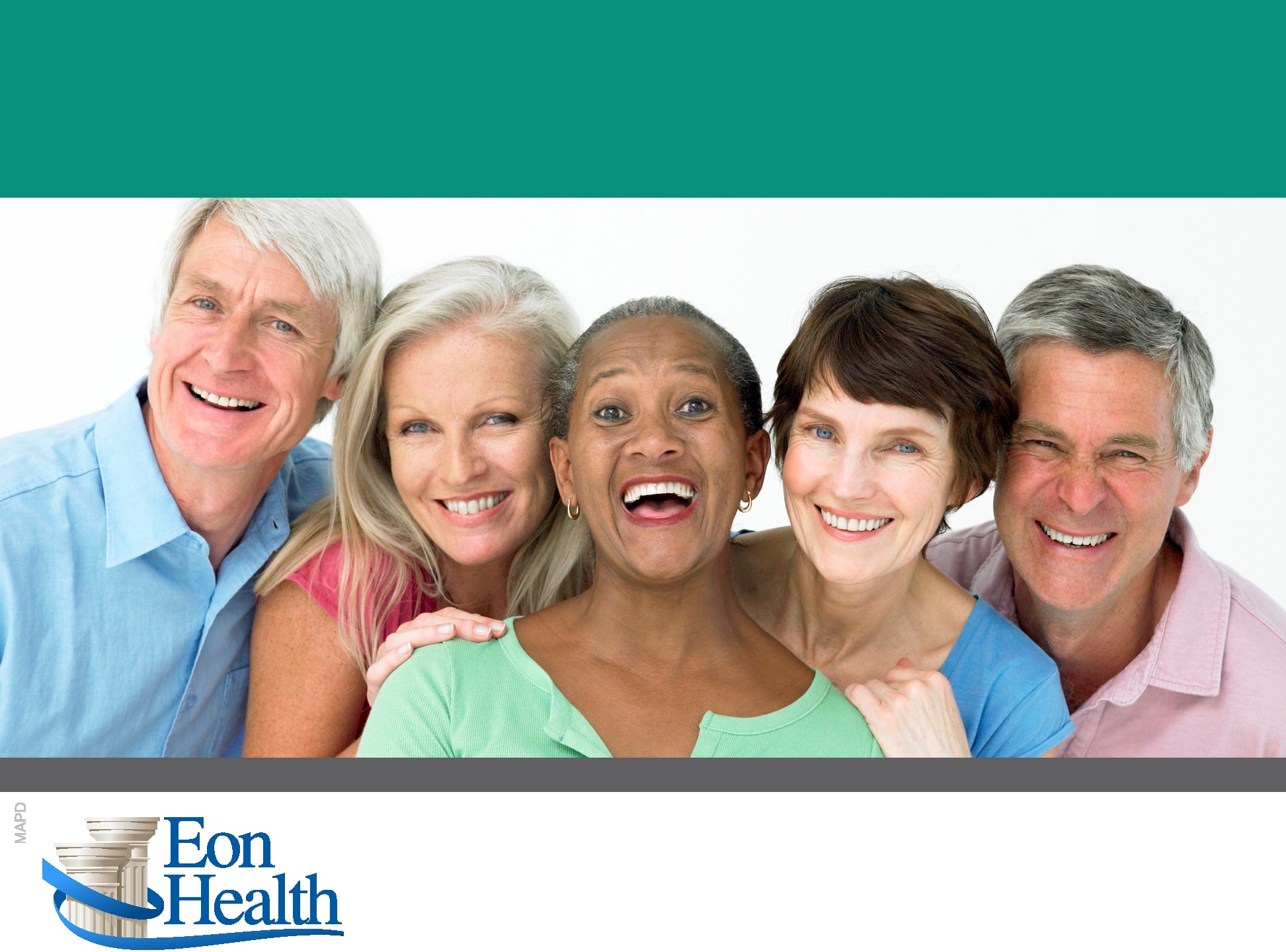 Y0122_0057AAcceptedGEORGIA/SOUTH CAROLINA•:SUMMARY OF BENEFITSEon Select (MAPD HMO),Eon Choice (MAPD PPO) and Eon Prime (MAPD PPO)For more information,call 1-844-895-8643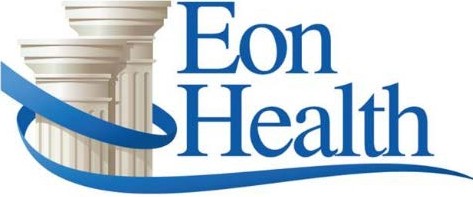 2017 Summary of Benefits forEon Select (HMO)Eon Choice (PPO) and Eon Prime (PPO)Thisis a summary ofdrug and health servicescoveredby Eon Health January 1,2017 -December 31,2017Eon Health has a contract with Medicare to offer HMO and PPO plans. Eon Health also has a contract with the Georgia Medicaid Program and a contract with the South Carolina Medicaid program. Emollment in Eon Health depends on contract renewal.Thebenefit informationprovided isasummary ofwhatwe cover andwhat youpay.It doesnot list every servicethatwe cover orlist every limitation or exclusion. Togeta complete list of services we cover,please request the "Evidence of Coverage." Youcanobtain a copy of our Evidence of Coverageby calling us at 1-844-895-8643 orvisiting ourwebsite atwww.eonhealthplan.comEon Select: Eon Health has a network of doctors, hospitals, pharmacies, and other providers. Ifyou use the providers that are not inour network, the plan may not pay for these services.Eon Choice and Eon Prime: Eon Health has a network of doctors, hospitals, pharmacies, and other providers. Ifyou use the providers that are not inour network, your costs may be higher, deductibles and coinsurances may apply.You cansee ourProvider and Pharmacy Directory onour website atwww.eonhealthplan.com .You seeour Formulary (Listof Part Dprescription drugs) onour website atwww.eonhealthplan.comIntroductionEon Select is a Medicare Advantage HMO offered in Georgia and South Carolina.Eon Choice and Eon Prime are Medicare Advantage PPOs offered in Georgia and South Carolina.To join Eon Select, Eon Choice and Eon Prime, you must be entitled to Medicare Part A, enrolled in Medicare Part B and live in our service area.Eon Select, Eon Choice and Eon Prime Service Area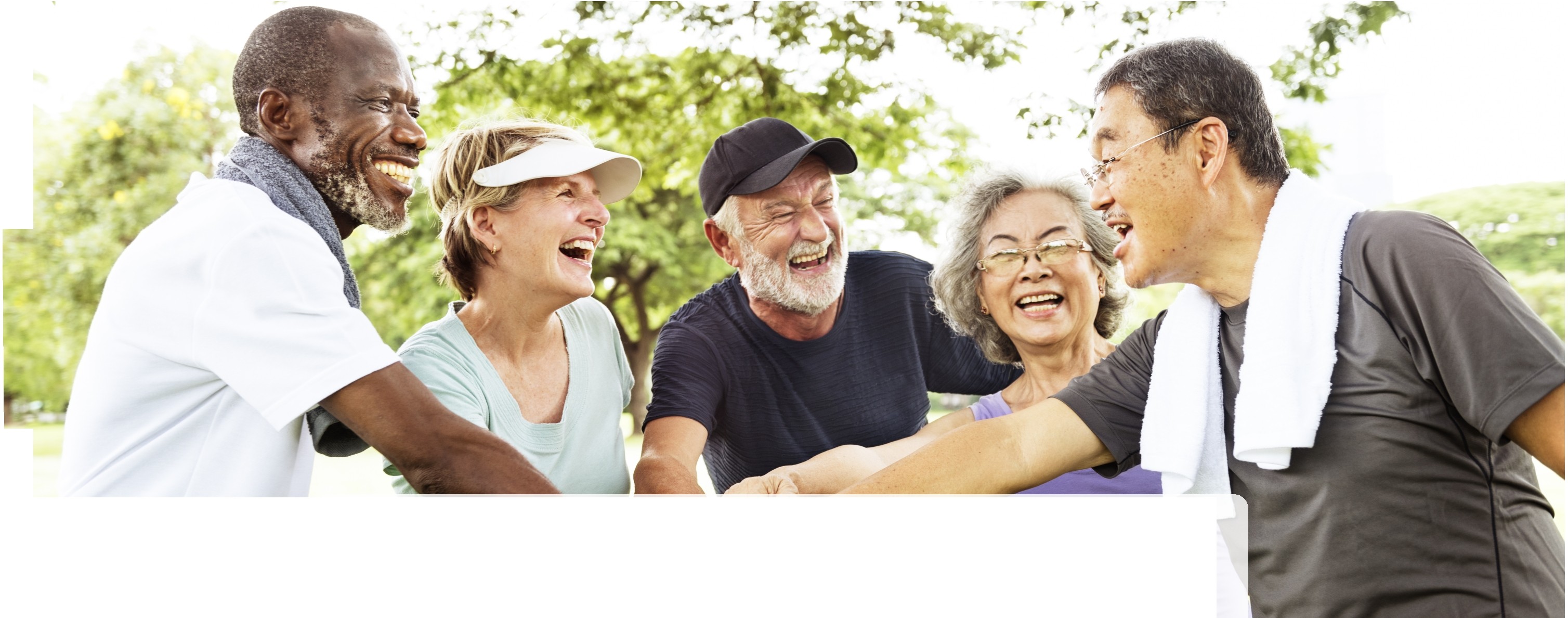 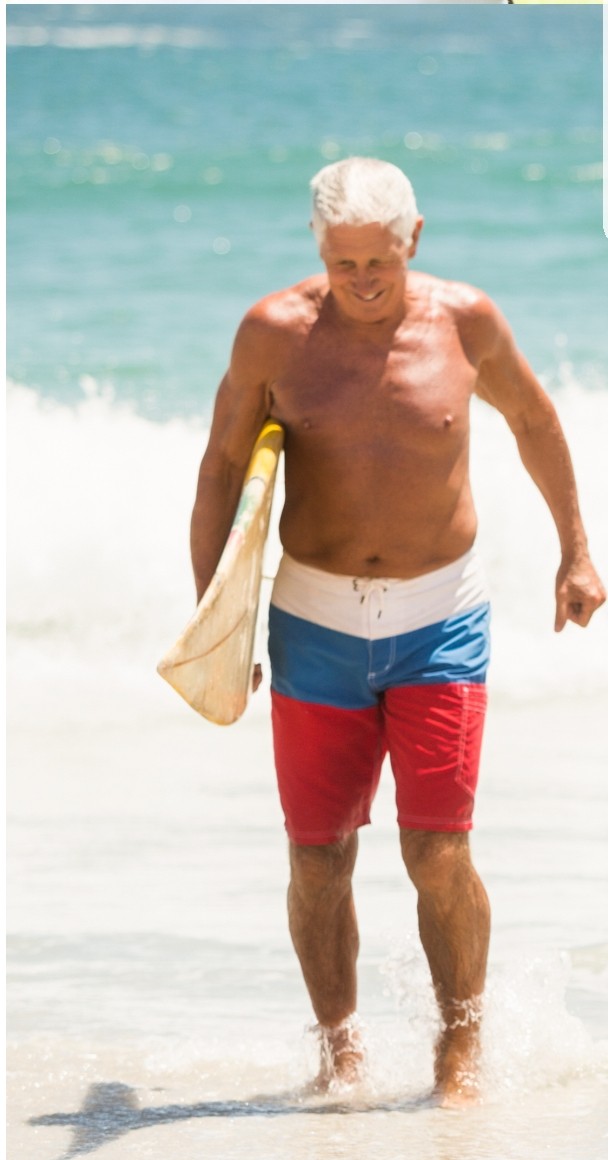 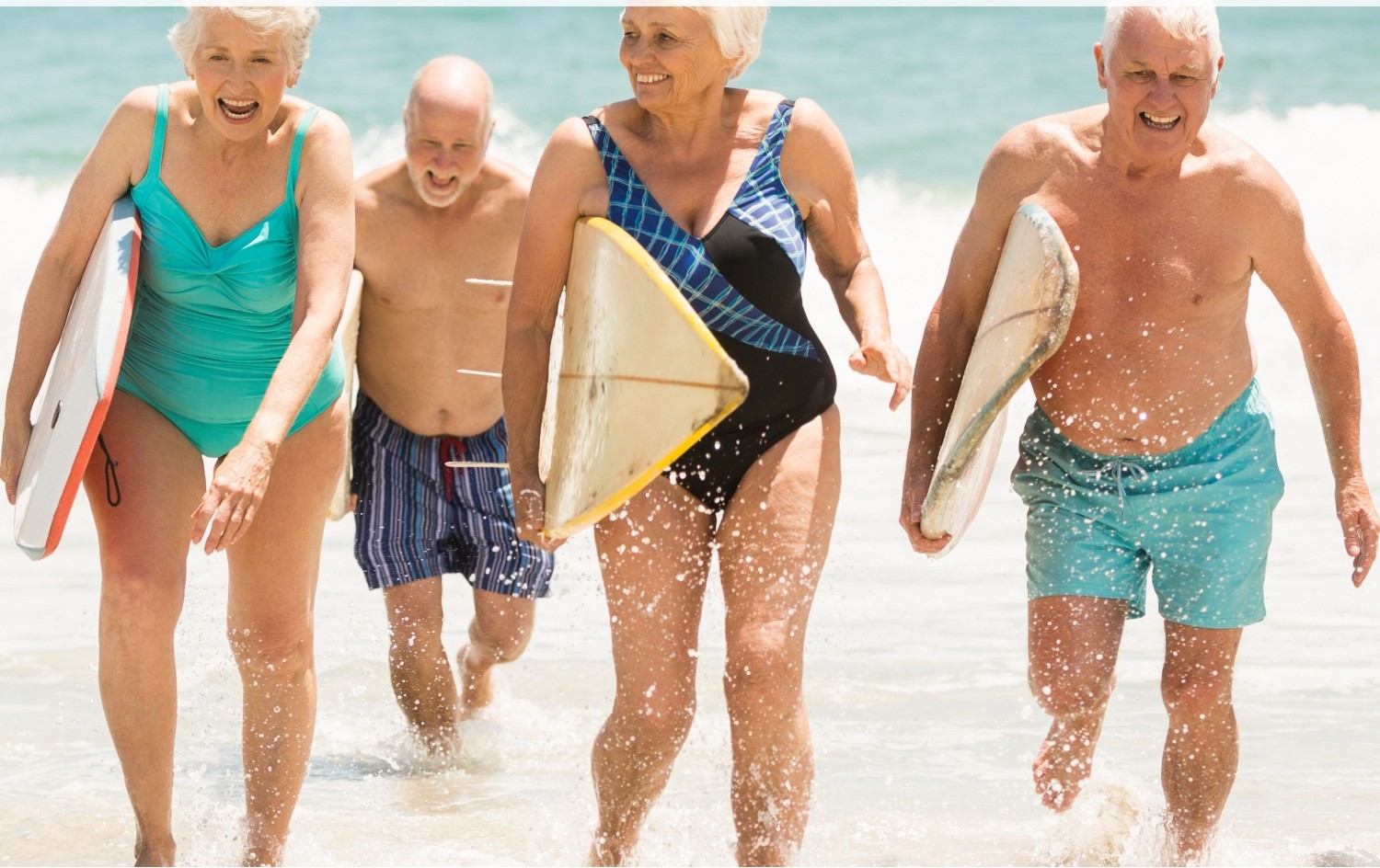 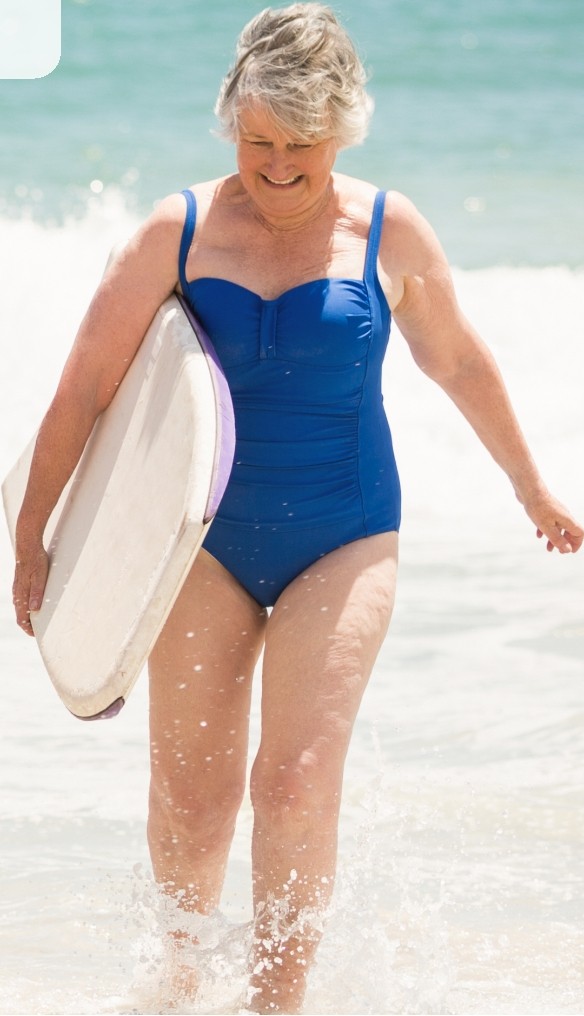 HMO Summary of BenefitsHealth Maintenance Organization (HMO) plans- In most HMOs, you can only go to doctors, other health care providers, or hospitals in the plan's network except in an urgent or emergency situation.HMO Plan Highlights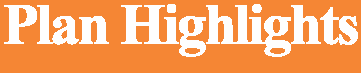 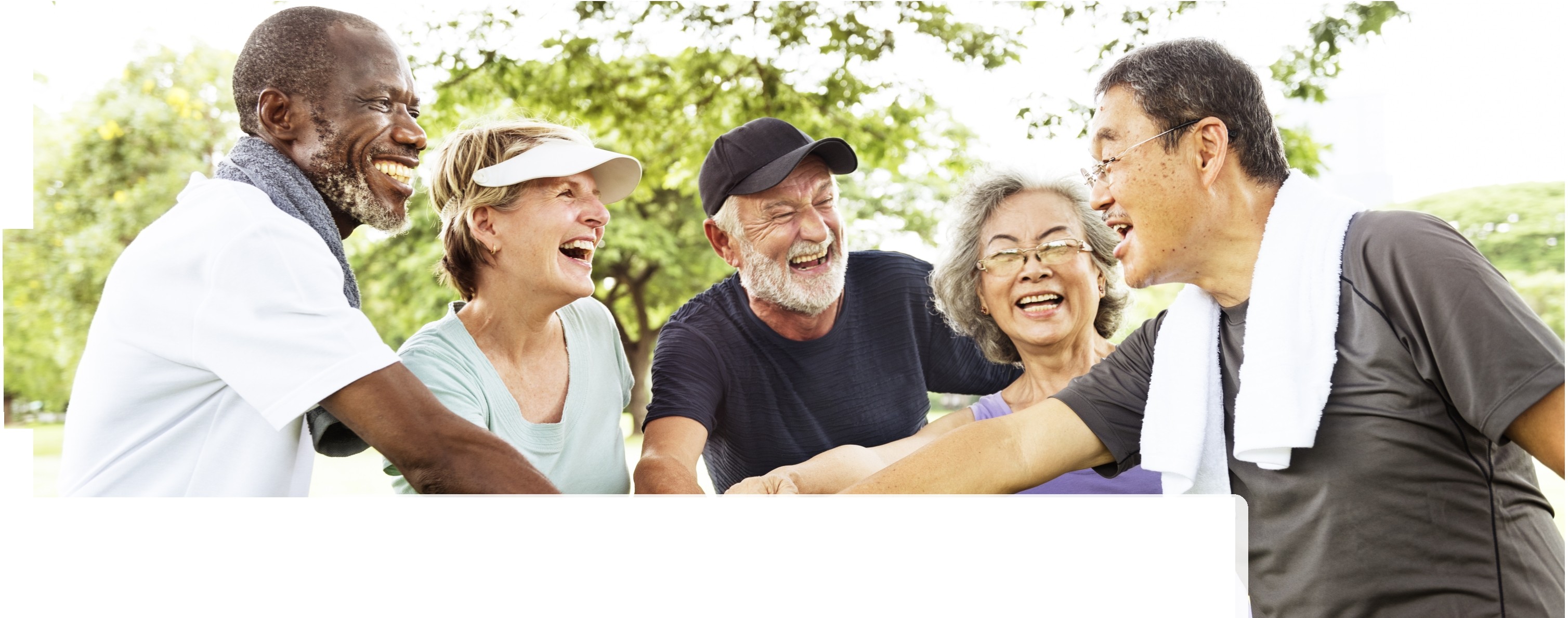 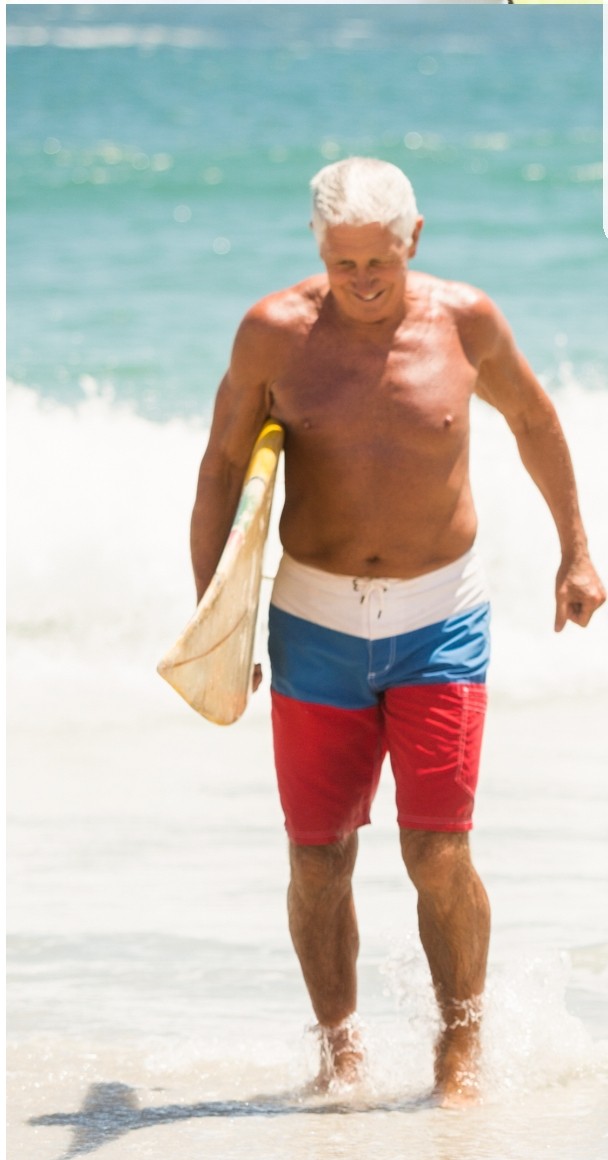 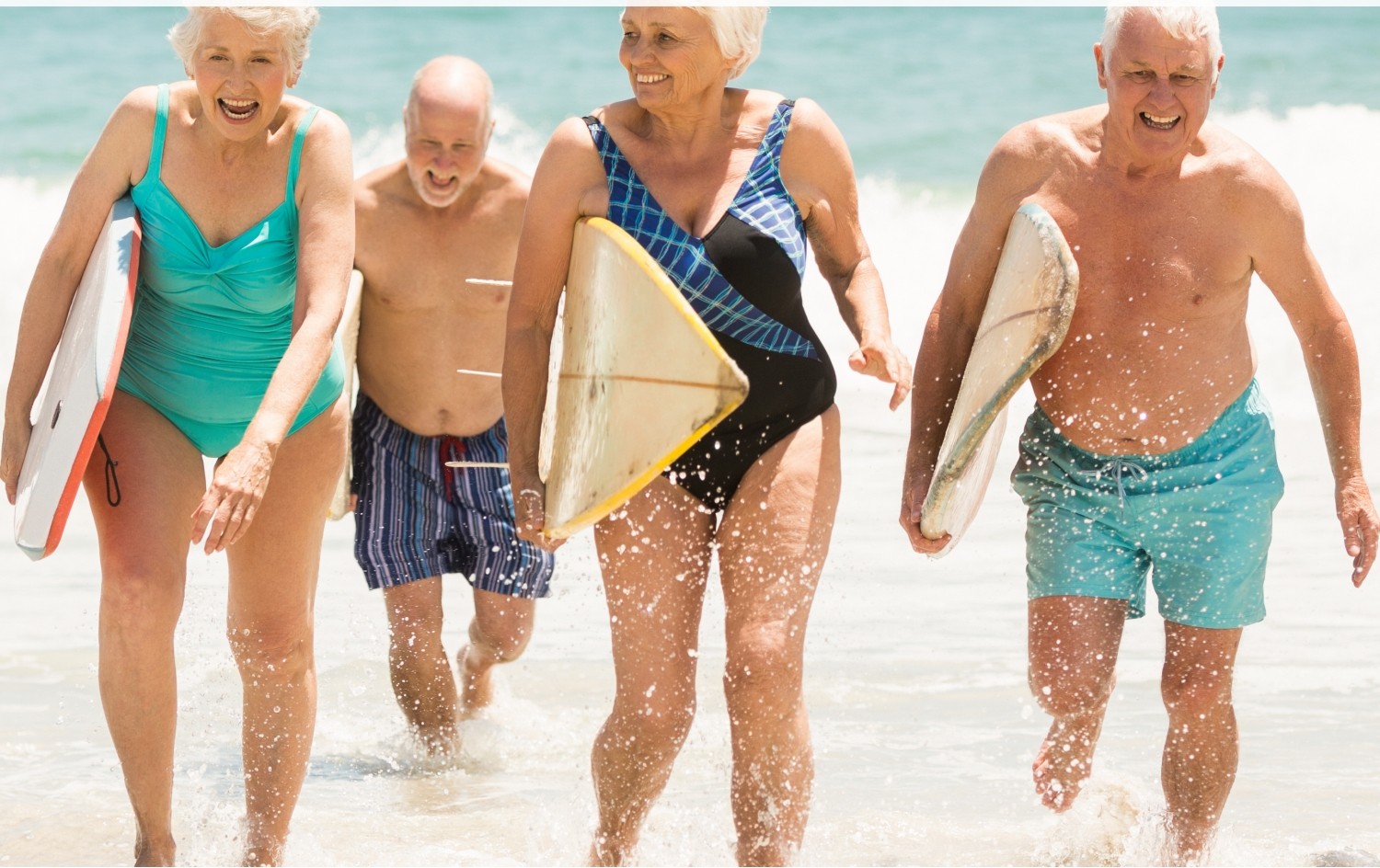 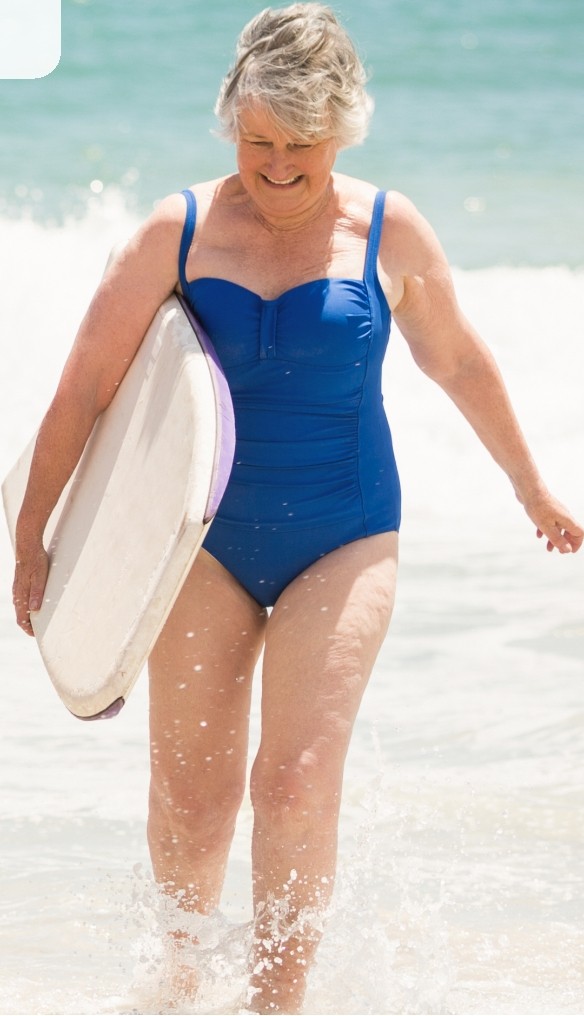 PPO Summary of BenefitsPreferred Provider Organization {PPO) plans- In a PPO, you pay less if you use doctors, hospitals, and other health care providers that belong to the plan's network. You usually pay more if you use doctors, hospitals, and providers outside of the network.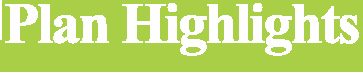 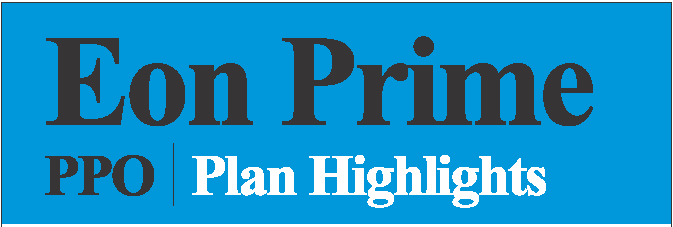 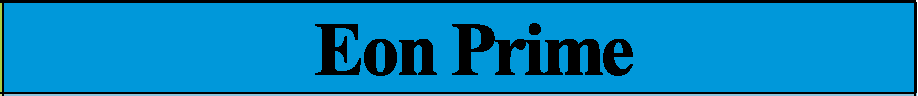 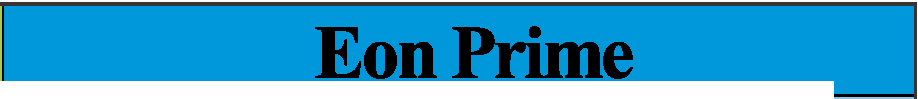 Benefits	Eon ChoiceIN-NETWORK	OUT-OF-NETWORK	IN-NETWORK	OUT-OF-NETWORKDiagnostic	Lab services: $0	Lab services:	Lab services:	Lab services: Services/Labs/Imaging1	co a	40% coinsurance	$0	30% coinsuranceOutpatient x-rays:      Outpatient x-rays:	Outpatient x-rays:	Outpatient x-rays:$25 copay	40% coinsurance	$25 copay	30% coinsuranceTherapeutic	Therapeutic radiology	Therapeutic radiology	Therapeutic radiology services radiology services     services (such as radiation     services (such asradiation     (such as radiation treatment for (such as radiation        treatment for cancer):	treatment for cancer):	cancer):treatment for	40% coinsurance	20% coinsurance	30% coinsurance cancer):20% coinsuranceHearing  Services	Exam to diagnose     Exam to diagnose and treat      Exam to diagnose and treat      Exam to diagnose and treat and treat hearing     hearing and balance issues:     hearing and balance issues:      hearing and balance issues: and balance issues:     40% coinsurance	$25 copay	30% coinsurance$25 co aRoutine hearing	50% coinsurance	Routinehearing exam (for up	50% coinsurance exam (for up to 1		to 1every year):every year):	$25 copay$25 co aHearing aid	50% coinsurance	Hearing aid fitting/evaluation	50% coinsurance fitting/evaluation		(for up to 1every 3 years):(for up to 1every 3	$0 copayyears):$0 co aOur plan pays up to     50% coinsurance	Our plan pays up to $750	50% coinsurance$750 every three	every three years for hearingyears for hearing	aids.Benefit amount appliesaids. Benefit	to both ears combined.amount applies to both ears combined.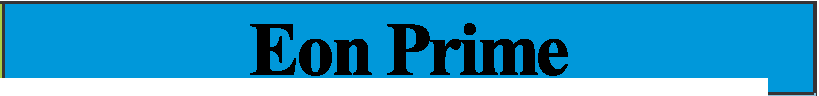 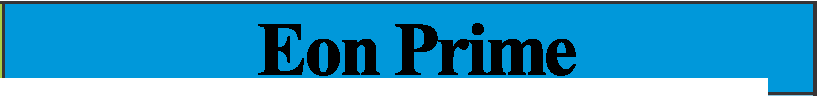 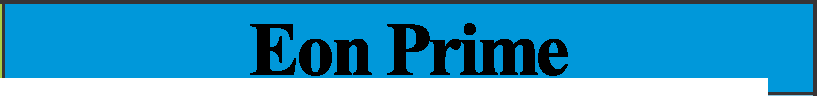 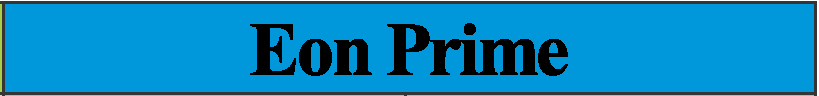 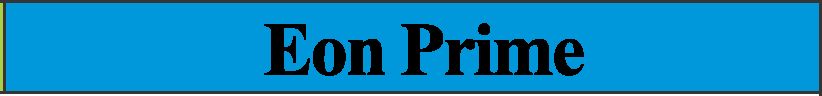 This page intentionally left blank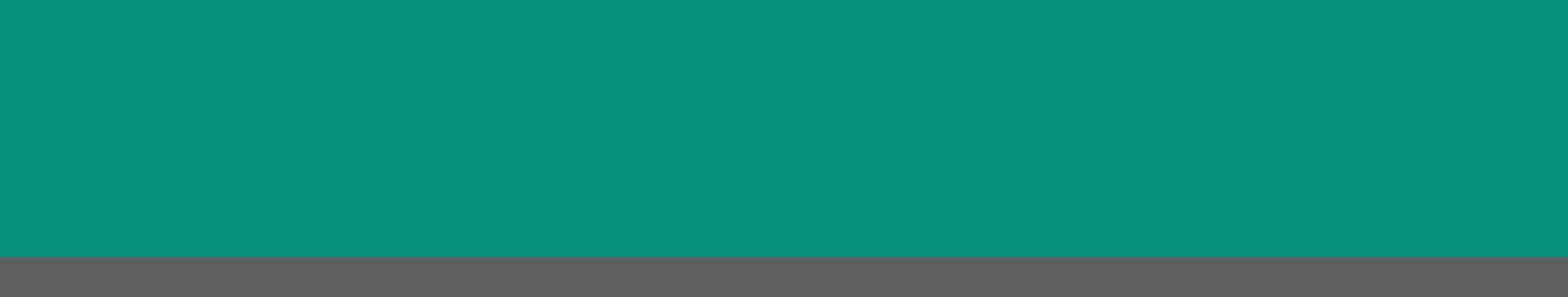 This information is not a complete description of benefits. Contact the plan for more information. Limitations, copayments and restrictions may apply. Benefits, premiums and/or copayments/coinsurance  may change on January 1 of each year.You must continue to pay your Medicare Part B premium -The State pays the Part B premium for full dual members.Premium, co-pays, co-insurance, and deductibles may vary based on the level of Extra Help you receive. Please contact the plan for further details.Eon Health complies with applicable Federal civil rights laws and does not discriminate on the basis of race, color, national origin, age, disability, or sex.Current Members  1-888-906-3889TTY:711Prospective Members  1-844-895-8643TTY:711Hours of Operation:From October 15 - February 14: Seven days a week, 8:00am - 8:00pm February 15 - October 14: Monday through Friday, 8:00am - 8:00pm (You may leave a voicemail Saturday, Sunday and Holidays)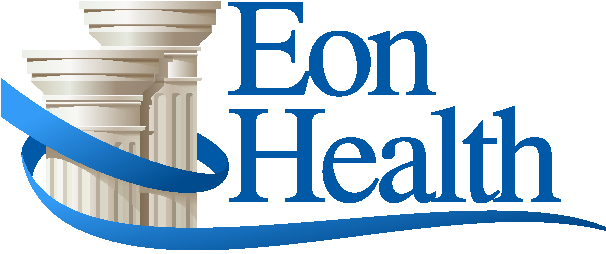 StateService AreaGeorgiaBaker, Baldwin, Banks, Barrow, Bibb, Bleckley, Bryan, Butts, Chatham, Cherokee, Clayton, Clinch, Crawford, Dawson, De.Kalb, Dodge, Dooly, Fayette, Forsyth, Franklin, Greene, Hancock, Hart, Heard, Henry, Houston, Jasper, Jones, Lamar, Lumpkin, Macon, Madison, Mcintosh, Meriwether, Monroe, Morgan, Newton, Oconee, Oglethorpe, Peach, Pickens, Pike, Pulaski, Putnam, Rabun, Rockdale, Schley, Screven, Stephens, Talbot, Taliaferro, Taylor, Twiggs, Walton, White, Wilcox, Wilkinson countiesSouth CarolinaBeaufort, Chester, Colleton, Fair.field, Greenville, Hampton, Jasper, Lee, Saluda, Spartanburg, Union countiesEon SelectHMO I  •	.Monthly Premium$0Prescription DrugsLow copayment for generic drugsFitness ProgramSilverSneakers®Dental CarePreventative • Comprehensive • DenturesVision Care$135 towards glasses or contact lensesHearing CareUp to $750 towards hearing aidsOver-the-Counter Medication$19 allowance per monthChiropracticRoutine Visit $20 copay (4 visits per year)BenefitsEon SelectMonthly Plan Premium$0DeductiblePart C (Medical) - $0Part D (Pharmacy) - $250 Only applies to Tiers 3A, and 5Maximum Out-of-Pocket Responsibility(does not includeprescription drugs)$6,700 annuallyInpatient Hospital Coverage1$280/Day for Days 1-6$0/Day for Days 7-90Doctor Visits1(Primary and Specialist)Primary care physician visit:$20 copayDoctor Visits1(Primary and Specialist)Specialist visit:$45 copayPreventive Care$0 copayEmergency Care$75 copayUrgently Needed Services$45 copayDiagnostic Services/Labs/Imaging 1Diagnostic radiology services (such as MRis, CT scans): 20% coinsuranceDiagnostic Services/Labs/Imaging 1Diagnostic tests and procedures:$0 copayDiagnostic Services/Labs/Imaging 1Lab services:$0 copayDiagnostic Services/Labs/Imaging 1Outpatient x-rays:$25 copayDiagnostic Services/Labs/Imaging 1Therapeutic radiology services (such as radiation treatment for cancer): 20% coinsuranceHearing ServicesExam to diagnose and treat hearing and balance issues:$25 copayHearing ServicesRoutine hearing exam (for up to 1 every year):$25 copayHearing ServicesHearing aid fitting/evaluation (for up to 1 every 3 years}:$0 copayHearing ServicesOur plan pays up to $750 every three years for hearing aids. Benefit amount applies to both ears combinedBenefitsEon SelectDental ServicesPreventive dental services:Cleaning (for up to I every six months):$0 copayDental x-ray(s) (for up to 1 every six months):$0 copayOral exam (for up to 1 every six months):$0 copay1 dental bitewing x-ray per side every six months:$0 copay1panoramic x-ray every five years:$0 copayDental ServicesComprehensive dental services:$25 copay and coverage limit of $500 every yearCoverage is limited to fillings, simple extractions and denture repair.Additional dental services, such as root canals, crowns, surgical extractions, denture relines and periodontal (gum) treatments, are not covered.1partial or 1 complete denture per arch every five years.$0 copayVision ServicesExam to diagnose and treat diseases and conditions of the eye (including yearly glaucoma screening):$25 copayVision ServicesRoutine eye exam (for up to 2 every year):$10 copayVision ServicesContact lenses: (for up to 1 every year):$10 copayEyeglasses (frames and lenses): (for up to 1 every year):$10 copayEyeglasses or contact lenses after cataract surgery:$10 copayVision Services$135 every year for contact lenses and eyeglasses (frames and lenses).BenefitsEon SelectMental Health ServicesInpatient$265/Day for Days 1-6$0/Day for Days 7-90Mental Health ServicesOutpatient group therapy visit:$40 copayOutpatient individual therapy visit:$40 copaySkilled Nursing Facility (SNF)$0/Day for Days 1-20$150/Day for Days 21-100Rehabilitation Services (Outpatient)Cardiac (heart) rehab services (for a maximum of 2 one-hour sessions per day for up to 36 sessions over a period of up to 36 weeks):20% CoinsuranceRehabilitation Services (Outpatient)Occupational therapy visit:$40 copayRehabilitation Services (Outpatient)Physical therapy visit:$40 copayRehabilitation Services (Outpatient)Speech and language therapy visit:$40 copayAmbulance1$300 copayTransportationNot CoveredFoot Care (podiatry services)Foot exams and treatment ifyou have diabetes related nerve damage and/or meet certain conditions:$45 copay Routine foot care: Not CoveredMedical Equipment/Supplies 120% CoinsuranceMedical Equipment/Supplies 1Prosthetic devices: 20% coinsuranceRelated medical supplies: 20% coinsuranceBenefitsEon SelectEon SelectEon SelectEon SelectWellness Programs (e.g. fitness)Free health club membership, SilverSneakers• and or Free @HomePak {workout Kit) for those with limited access to a network fitness center members with limited access to a network fitness centerFree health club membership, SilverSneakers• and or Free @HomePak {workout Kit) for those with limited access to a network fitness center members with limited access to a network fitness centerFree health club membership, SilverSneakers• and or Free @HomePak {workout Kit) for those with limited access to a network fitness center members with limited access to a network fitness centerFree health club membership, SilverSneakers• and or Free @HomePak {workout Kit) for those with limited access to a network fitness center members with limited access to a network fitness centerMedicare Part B drugs20% coinsurance20% coinsurance20% coinsurance20% coinsurancePRESCRIPTION DRUG BENEFITSPRESCRIPTION DRUG BENEFITSPRESCRIPTION DRUG BENEFITSPRESCRIPTION DRUG BENEFITSPRESCRIPTION DRUG BENEFITSAnnual PrescriptionDeductible$0 per year for Tier 1and Tier 2$250 per year for Tier 3, Tier 4 and Tier 5$0 per year for Tier 1and Tier 2$250 per year for Tier 3, Tier 4 and Tier 5$0 per year for Tier 1and Tier 2$250 per year for Tier 3, Tier 4 and Tier 5$0 per year for Tier 1and Tier 2$250 per year for Tier 3, Tier 4 and Tier 5Initial Coverage RetailTier 1:	1month supply - $4	2 month suooly - $8	3 month suooly - $12Tier 1:	1month supply - $4	2 month suooly - $8	3 month suooly - $12Tier 1:	1month supply - $4	2 month suooly - $8	3 month suooly - $12Tier 1:	1month supply - $4	2 month suooly - $8	3 month suooly - $12Initial Coverage RetailTier 2:1month supply - $122 month supply - $243 month supply - $36Initial Coverage RetailTier 3:1month supply - $472 month supply - $943 month supply - $141Initial Coverage RetailTier 4:1month supply - $100 2 month supply - $2001month supply - $100 2 month supply - $2003 month supply - $300Initial Coverage RetailTier 5:1month 28%	2 month supply - 28%	3 month supply - 28%1month 28%	2 month supply - 28%	3 month supply - 28%1month 28%	2 month supply - 28%	3 month supply - 28%Initial Coverage Mail OrderTier 1:	3 month supply $8Tier 1:	3 month supply $8Tier 1:	3 month supply $8Tier 1:	3 month supply $8Initial Coverage Mail OrderTier 2:3 month supply $243 month supply $243 month supply $24Initial Coverage Mail OrderTier 3:3 month supply $943 month supply $943 month supply $94Initial Coverage Mail OrderTier 4:3 month supply $2003 month supply $2003 month supply $200Initial Coverage Mail OrderTier 5:	3 month supply 28%Tier 5:	3 month supply 28%Tier 5:	3 month supply 28%Tier 5:	3 month supply 28%Coverage GapAfter you enter the coverage gap, you pay 40% of the plan's cost for covered brand name drugs and 51% of the plan's cost for covered generic drugs until your costs total $4,950, which is the end of the coverage gap. Not everyone will enter the coverage gap.After you enter the coverage gap, you pay 40% of the plan's cost for covered brand name drugs and 51% of the plan's cost for covered generic drugs until your costs total $4,950, which is the end of the coverage gap. Not everyone will enter the coverage gap.After you enter the coverage gap, you pay 40% of the plan's cost for covered brand name drugs and 51% of the plan's cost for covered generic drugs until your costs total $4,950, which is the end of the coverage gap. Not everyone will enter the coverage gap.After you enter the coverage gap, you pay 40% of the plan's cost for covered brand name drugs and 51% of the plan's cost for covered generic drugs until your costs total $4,950, which is the end of the coverage gap. Not everyone will enter the coverage gap.Catastrophic Coveragefor generic (including brand drugstreated as generic) 5% of the cost, or $3.30 copay whichever is greaterfor generic (including brand drugstreated as generic) 5% of the cost, or $3.30 copay whichever is greaterfor generic (including brand drugstreated as generic) 5% of the cost, or $3.30 copay whichever is greaterfor generic (including brand drugstreated as generic) 5% of the cost, or $3.30 copay whichever is greaterCatastrophic Coveragefor all other drugs:5% of the cost, or $8.25 copay whichever is greaterfor all other drugs:5% of the cost, or $8.25 copay whichever is greaterfor all other drugs:5% of the cost, or $8.25 copay whichever is greaterfor all other drugs:5% of the cost, or $8.25 copay whichever is greaterOver-the-Counter  ItemsMembers receive a $19 allowance every monthMembers receive a $19 allowance every monthMembers receive a $19 allowance every monthMembers receive a $19 allowance every monthBenefitsEon ChoiceEon ChoiceMonthly Plan Premium$39.00$39.00$59.00$59.00IN-NETWORKOUT-OF-NETWORKIN-NETWORKOUT-OF-NETWORKPart C (Medical) DeductibleNo Deductible$500No Deductible$250Part D (Pharmacy) Deductible$250 Tiers 3,4,5(In-Network and Out-of-Network)$250 Tiers 3,4,5(In-Network and Out-of-Network)$200 Tiers 3,4,5In-Network and Out-of-Network$200 Tiers 3,4,5In-Network and Out-of-NetworkMaximum Out-of-Pocket Responsibility(does not include prescripti on drugs)$6,700 annually$10,000 annually, limit for services received from in­ network providers WILL count toward this limit.$6,700 annually$10,000 annually, limit for services received from in-network providers WILL count toward this limit.Inpatient Hospital Coverage1$280/Day for Days 1 - 6$0/Day for Days 7 - 9040% coinsurance$250/Day for Days1-6$0/Day for Days7 - 9030% coinsmanceDoctor Visits1(Primary and Specialist)Primary care physician visit:$20 co aPrimary care physician visit: 40% coinsurancePrimary carephysician visit:$15 copayPrimary care physician visit: 30% coinsmanceDoctor Visits1(Primary and Specialist)Specialist visit:$45 co aSpecialist visit: 40% coinsuranceSpecialist visit:$35 co aSpecialist visit: 30% coinsurancePreventive Care$0 copay0% coinsurance$0 copay0% coinsuranceEmergency Care$75 copay$75 copay$75 copay$75 copayUrgently Needed Services$45 copay$45 copay$35 copay$35 copayDiagnostic Services/Labs/Imaging 1Diagnostic radiology services (such as MRis, CT scans):200/o coinsuranceDiagnostic radiology services (such as MR.Is, CT scans):40% coinsuranceDiagnostic radiology services (such as MRis, CT scans):20% coinsuranceDiagnostic radiology services (such as MRis, CT scans):30% coinsuranceDiagnostic Services/Labs/Imaging 1Diagnostic tests and procedures:$0 co aDiagnostic tests and procedures:40% coinsuranceDiagnostic tests and procedmes:$0 co aDiagnostic tests and procedures:30% coinsuranceBenefitsEon ChoiceEon ChoiceOUT-OF-NETWORK50% coinsuranceCoverage limit is $500 every year -500/o coinsurance1partial or 1 complete denture per arch every five years.500/o coinsuranceDental ServicesIN-NETWORKPreventive dental services:Cleaning(for up to 1 every six mths):$0 copayDental x-ray(s)(for up to 1 every six mths):$0 copayOral exam(for up to 1 every six mths):$0 copay1dental bitewing x-rayper side every six mths:$0 copay1panoramic x-ray every five years:$0 copayComprehensive dental services: coverage limit is$500 every year - $25 copayCoverage is limited to fillings, simple extractions and denture repair.Additional dental services, such as root canals, crowns, surgical extractions, denture relines and periodontal (gum) treatments are not covered.1 partial or 1 complete denture per arch every five years.$0 copayOUT-OF-NETWORK500/o coinsuranceCoverage limit is $500every year -50% coinsurance1partial or 1 complete denture per arch every five years.50% coinsuranceIN-NETWORKPreventive dental services:Cleaning(for up to 1 every six mths):$0 copayDental x-ray(s)(for up to 1 every six mths):$0 copayOral exam(for up to 1every six mths):$0 copay1dental bitewing X-rayper side every six mths:$0 copay1panoramic x-ray every five years:$0 copayComprehensive dental services:coverage limit is$500 every year - $25 copayCoverage is limited to:fillings, simple extractions and denture repair.Additional dental services, such as root canals, crowns, surgical extractions, denture relines and periodontal (gum) treatments are not covered.1partial or 1complete denture per arch every five years.$0 copayOUT-OF-NETWORK50% coinsuranceCoverage limit is $500 every year -500/o coinsurance1partial or 1 complete denture per arch every five years.500/o coinsuranceBenefitsEon ChoiceEon ChoiceOUT-OF-NETWORKIN-NETWORKOUT-OF-NETWORKIN-NETWORKOUT-OF-NETWORKVision ServicesExam to diagnose and treat diseases and conditions of the eye (including yearly glaucoma screening):$25 copayExam to diagnose and treat diseases and conditions of the eye (including yearly glaucoma  screening):40% coinsuranceExam to diagnose and treat diseases and conditions of the eye (including yearly glaucoma screening):$25 copayExam to diagnose and treat diseases and conditions of the eye (including yearly glaucoma screening):300/o coinsuranceVision ServicesRoutine eye exam(for up to 2 every year):$10 co  a50% coinsuranceRoutine eye exam(for up to 2 every year):$10 co a500/o coinsuranceVision ServicesContact lenses:(for up to 1 every year):$10 copay Eyeglasses:(for up to 1 every year):$10 copayEyeglasses or contact lenses after cataract surgery:$10 co  a50% coinsuranceContact lenses:(for up to 1every year):$10 copay Eyeglasses:(for up to 1every year):$10 copayEyeglasses or contact lenses after cataract surgery:$10 co a500/o coinsuranceVision Services$135 every year towards eyeglasses or contact lenses$135 every year towards eyeglasses or contact lenses 50% coinsurance$135 every year towards eyeglasses or contact lenses$135 every year towards eyeglasses or contact lenses 500/o coinsuranceBenefitsEon ChoiceEon ChoiceIN-NETWORKOUT-OF-NETWORKIN-NETWORKOUT-OF-NETWORKMental Health Services$265/Day for Days 1 - 6$0/Da  for Da s 7 - 9040% coinsurance$250/Day for Days 1 - 6$0/Da  for Da s 7 - 9030% coinsuranceMental Health ServicesOutpatient group therapyvisit:$40 copayOutpatient individual therapy visit:$40 copayOutpatient group therapy visit:40% coinsurance Outpatient individual therapy visit:40% coinsuranceOutpatient group therapyvisit:$35 copayOutpatient individual therapy visit:$35 copayOutpatient group therapy visit:30% coinsurance Outpatient individual therapy visit:30% coinsuranceSkilled Nursing Facility (SNF)$0/Day for Days 1 -20$150/Da   for Da  s 21-10040% coinsurance$0/Day for Days 1 -20$125/Da   for Da  s 21-10030% coinsuranceRehabilitation Services (Outpatient)Cardiac (heart) rehab services (for a maximum of 2 one-hour sessions per day for up to 36 sessions over a period of up to 36 weeks): 20% CoinsuranceCardiac (heart) rehab services (for a maximum of 2 one-hour sessions per day for up to 36 sessions over a period of up to 36 weeks): 40% coinsuranceCardiac (heart) rehab services (for a maximum of 2 one-hour sessions per day for up to 36 sessions over a period of up to 36 weeks): 20% CoinsuranceCardiac (heart) rehab services (for a maximum of 2 one-hour sessions per day for up to 36 sessions over a period of up to 36 weeks): 30% coinsuranceRehabilitation Services (Outpatient)Occupational therapy visit:$40 copayOccupational therapy visit:40% coinsuranceOccupational therapy visit:$35 copayOccupational therapy visit:30% coinsuranceRehabilitation Services (Outpatient)Physical therapy visit:$40 copayPhysical therapy visit: 40% coinsurancePhysical therapy visit:$35 copayPhysical therapy visit: 30% coinsuranceRehabilitation Services (Outpatient)Speech and languagetherapy visit:$40 copaySpeech and language therapy visit:40% coinsuranceSpeech and languagetherapy visit:$35 copaySpeech and language therapy visit:30% coinsuranceBenefitsEon ChoiceEon ChoiceIN-NETWORK	OUT-OF-NETWORK$300 copay	$300 copayNot Covered	Not CoveredFoot exams and treatment	Foot exams and treatment if you have diabetes related	if you have diabetes related nerve dam.age and/or meet	nerve damage and/or meet certain conditions:	certain conditions:$45 copay	40% coinsuranceRoutine foot care:	Routine foot care:Not Covered	Not Covered20% coinsurance	40% coinsuranceProsthetic devices:	Prosthetic devices:200/o coinsurance	40% coinsuranceRelated medical supplies:	Related medical supplies: 200/o coinsurance	40% coinsuranceIN-NETWORK	OUT-OF-NETWORK$275 copay	$275 copayNot Covered	Not CoveredFoot exams and treatment	Foot exams and treatment if you have diabetes related	if you have diabetes related nerve damage and/or meet	nerve damage and/or meet certain conditions:	certain conditions:$35 c	30% coinsuranceRoutine foot care:	Routine foot care:Not Covered	Not Covered20% coinsurance	300/o coinsuranceProsthetic devices:	Prosthetic devices:20% coinsurance	300/o coinsuranceRelated medical supplies:	Related medical  supplies: 20% coinsurance	300/o coinsuranceAmbulance'IN-NETWORK	OUT-OF-NETWORK$300 copay	$300 copayNot Covered	Not CoveredFoot exams and treatment	Foot exams and treatment if you have diabetes related	if you have diabetes related nerve dam.age and/or meet	nerve damage and/or meet certain conditions:	certain conditions:$45 copay	40% coinsuranceRoutine foot care:	Routine foot care:Not Covered	Not Covered20% coinsurance	40% coinsuranceProsthetic devices:	Prosthetic devices:200/o coinsurance	40% coinsuranceRelated medical supplies:	Related medical supplies: 200/o coinsurance	40% coinsuranceIN-NETWORK	OUT-OF-NETWORK$275 copay	$275 copayNot Covered	Not CoveredFoot exams and treatment	Foot exams and treatment if you have diabetes related	if you have diabetes related nerve damage and/or meet	nerve damage and/or meet certain conditions:	certain conditions:$35 c	30% coinsuranceRoutine foot care:	Routine foot care:Not Covered	Not Covered20% coinsurance	300/o coinsuranceProsthetic devices:	Prosthetic devices:20% coinsurance	300/o coinsuranceRelated medical supplies:	Related medical  supplies: 20% coinsurance	300/o coinsuranceTransportationIN-NETWORK	OUT-OF-NETWORK$300 copay	$300 copayNot Covered	Not CoveredFoot exams and treatment	Foot exams and treatment if you have diabetes related	if you have diabetes related nerve dam.age and/or meet	nerve damage and/or meet certain conditions:	certain conditions:$45 copay	40% coinsuranceRoutine foot care:	Routine foot care:Not Covered	Not Covered20% coinsurance	40% coinsuranceProsthetic devices:	Prosthetic devices:200/o coinsurance	40% coinsuranceRelated medical supplies:	Related medical supplies: 200/o coinsurance	40% coinsuranceIN-NETWORK	OUT-OF-NETWORK$275 copay	$275 copayNot Covered	Not CoveredFoot exams and treatment	Foot exams and treatment if you have diabetes related	if you have diabetes related nerve damage and/or meet	nerve damage and/or meet certain conditions:	certain conditions:$35 c	30% coinsuranceRoutine foot care:	Routine foot care:Not Covered	Not Covered20% coinsurance	300/o coinsuranceProsthetic devices:	Prosthetic devices:20% coinsurance	300/o coinsuranceRelated medical supplies:	Related medical  supplies: 20% coinsurance	300/o coinsuranceFoot Care (podiatry services)IN-NETWORK	OUT-OF-NETWORK$300 copay	$300 copayNot Covered	Not CoveredFoot exams and treatment	Foot exams and treatment if you have diabetes related	if you have diabetes related nerve dam.age and/or meet	nerve damage and/or meet certain conditions:	certain conditions:$45 copay	40% coinsuranceRoutine foot care:	Routine foot care:Not Covered	Not Covered20% coinsurance	40% coinsuranceProsthetic devices:	Prosthetic devices:200/o coinsurance	40% coinsuranceRelated medical supplies:	Related medical supplies: 200/o coinsurance	40% coinsuranceIN-NETWORK	OUT-OF-NETWORK$275 copay	$275 copayNot Covered	Not CoveredFoot exams and treatment	Foot exams and treatment if you have diabetes related	if you have diabetes related nerve damage and/or meet	nerve damage and/or meet certain conditions:	certain conditions:$35 c	30% coinsuranceRoutine foot care:	Routine foot care:Not Covered	Not Covered20% coinsurance	300/o coinsuranceProsthetic devices:	Prosthetic devices:20% coinsurance	300/o coinsuranceRelated medical supplies:	Related medical  supplies: 20% coinsurance	300/o coinsuranceMedical Equipment/Supplies•IN-NETWORK	OUT-OF-NETWORK$300 copay	$300 copayNot Covered	Not CoveredFoot exams and treatment	Foot exams and treatment if you have diabetes related	if you have diabetes related nerve dam.age and/or meet	nerve damage and/or meet certain conditions:	certain conditions:$45 copay	40% coinsuranceRoutine foot care:	Routine foot care:Not Covered	Not Covered20% coinsurance	40% coinsuranceProsthetic devices:	Prosthetic devices:200/o coinsurance	40% coinsuranceRelated medical supplies:	Related medical supplies: 200/o coinsurance	40% coinsuranceIN-NETWORK	OUT-OF-NETWORK$275 copay	$275 copayNot Covered	Not CoveredFoot exams and treatment	Foot exams and treatment if you have diabetes related	if you have diabetes related nerve damage and/or meet	nerve damage and/or meet certain conditions:	certain conditions:$35 c	30% coinsuranceRoutine foot care:	Routine foot care:Not Covered	Not Covered20% coinsurance	300/o coinsuranceProsthetic devices:	Prosthetic devices:20% coinsurance	300/o coinsuranceRelated medical supplies:	Related medical  supplies: 20% coinsurance	300/o coinsuranceWellness Programs (e.g. fitness)Free health club membership, SilverSneakers® and/or Free@Homepak (workout Kit) for those with limited access to a network fitness centerFree health club membership, SilverSneakers® and/or Free@Homepak (workout Kit) for those with limited access to a network fitness centerFree health club membership, SilverSneakers® and/or Free@Homepak (workout Kit) for those with limited access to a network fitness centerMedicare Part B Drugs200/o coinsurance	40% coinsurance200/o coinsurance	40% coinsurance20% coinsurance	30% coinsuranceBenefitsEon ChoiceEon ChoicePRESCRIPTION DRUG BENEFITSPRESCRIPTION DRUG BENEFITSPRESCRIPTION DRUG BENEFITSPRESCRIPTION DRUG BENEFITSPRESCRIPTION DRUG BENEFITSRETAIL	MAILORDERRETAIL	MAILORDERRETAIL	MAIL ORDERRETAIL	MAIL ORDERAnnual Prescription Deductible$0 per year for Tier 1 and Tier 2$250 per year for Tier 3, Tier 4 and Tier 5$0 per year for Tier 1 and Tier 2$250 per year for Tier 3, Tier 4 and Tier 5$0 per year for Tier 1and Tier 2$250 per year for Tier 3, Tier 4 and Tier 5$0 per year for Tier 1and Tier 2$250 per year for Tier 3, Tier 4 and Tier 5Initial Coverage RetailTier  1: 1 month supply $4 2 month supply $83 month supply $12Tier 1:3 month supply $8Tier 1: 1month supply $0 2 month supply $03 month supply $0Tier 1: 3 month supply SOInitial Coverage RetailTier 2: 1 month supply $12 2 month supply $24 3 month supply $36Tier 2: 3 month supply $24Tier 2: 1month supply $12 2 month supply $243 month su	1  $36Tier 2: 3 month supply $24Initial Coverage RetailTier 3: 1 month supply $47 2 month supply $94 3 month supply $141Tier 3: 3 month supply $94Tier 3: 1month supply $47 2 month supply $943 month su	ly $141Tier 3: 3 month supply $94Initial Coverage RetailTier 4: 1 month supply $100 2 month supply $200 3 month supply $300Tier 4: 3 month supply $200Tier 4: 1month supply $100 2 month supply $200 3 month su  ly $300Tier 4: 3 month supply$200Initial Coverage RetailTier  5: 1 month supply 28%month supply 28%month supply 28%Tier 5: 3 month supply 28%Tier 5: 1month supply 28%month supply 28%month su	1  28%Tier 5: 3 month supply 28%Coverage GapAfter you enter the coverage gap, you pay 40% of the plan's cost for covered brand name drugs and 51% of the plan's cost for covered generic drugs until your costs total $4,950, which is the end of the coverage gap. Not everyone will enter the coverage gap.After you enter the coverage gap, you pay 40% of the plan's cost for covered brand name drugs and 51% of the plan's cost for covered generic drugs until your costs total $4,950, which is the end of the coverage gap. Not everyone will enter the coverage gap.After you enter the coverage gap, you pay 40% of the plan's cost for covered brand name drugs and 51% of the plan's cost for covered generic drugs until your costs total$4,950,which is the end of the coverage gap.Not everyone will enter the coverage gap.After you enter the coverage gap, you pay 40% of the plan's cost for covered brand name drugs and 51% of the plan's cost for covered generic drugs until your costs total$4,950,which is the end of the coverage gap.Not everyone will enter the coverage gap.Catastrophic Coveragefor generic (including brand drugs treated as generic)5% of the cost, or $3.30 copay whichever is greaterfor all other drugs:5% of the cost, or $8.25 copay whichever is greaterfor generic (including brand drugs treated as generic)5% of the cost, or $3.30 copay whichever is greaterfor all other drugs:5% of the cost, or $8.25 copay whichever is greaterfor generic (including brand drugs treated as generic)5% of the cost, or $3.30 copay whichever is greaterfor all other drugs:5% of the cost, or $8.25 copay whichever is greaterfor generic (including brand drugs treated as generic)5% of the cost, or $3.30 copay whichever is greaterfor all other drugs:5% of the cost, or $8.25 copay whichever is greaterOver-the-Counter ItemsMembers receive a $19 allowance every monthMembers receive a $19 allowance every monthMembers receive a $19 allowance every monthMembers receive a $19 allowance every month